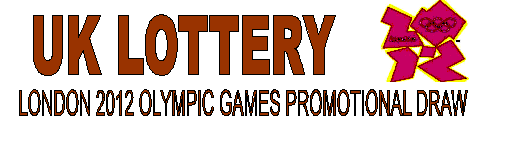  From The Desk of  Mr. Andy Scott Address: , EC4A 1DE .Attn: Dear Lucky Winner, 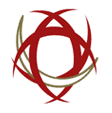 This is to notify you that you are one of the lucky winners selected worldwide to receive sum of GBP£950, 000.00 (Nine Hundred and Fifty Thousand Great British Pounds) for this month prize promotion which is organized Following the successful bid and approval by the International Olympic Committee (IOC) of London City as the host city for the 2012 Summer Olympics/ Paralympics games.UK Lottery in collaboration with the London 2012 Local Organizing Committee (LOC) floated this promotional draw for the promotion of the upcoming games.In the light of the above, we happily announce to you the draw of the Special Global 2012  Olympics Promotional Draw held on Saturday7th July, 2012 draw in London City, United Kingdom. The Lottery Draw was based on random selection exercises of database of E-mail addresses on internet websites worldwide and the Globe divided into Zones. No tickets were sold but all email addresses were assigned to different ticket numbers for representation, and your Email ID credited to Ticket No: (UK/L/01076L).You have therefore been approved to claim a total sum of GBP£950, 000.00 (Nine Hundred and Fifty Thousand Great British Pounds) in cash credited to file GERUKZA/851ENLHI/2011. This is from a total cash prize of £11,100,000.00 Million Pounds , shared amongst the first One Hundred and-thirty (130) lucky winners in this category worldwide. Please note that your lucky winning number falls within our European representative office in ). In view of this, your winnings of GBP£950,000.00 (Nine Hundred and Fifty Thousand Great British Pounds) would be released to you by our program accredited pay out Officer (Agent). Our  agent will immediately commence the process to facilitate the release of your winning prize money. For claims, you are to directly contact our assigned Agent in our England Zonal payment Centre via bellow Email:CONTACT PERSON (AGENT) MR. ROBERT DONALDEMAIL:  robertdonalduk@hotmail.com		TEL     : +447024077780IMPORTANT NOTICE Keep your winning information confidential until you have received your winning prize to avoid double claiming and unwarranted abuse of this program. The deposited cash prize with “BARCLAYS BANK PLC, ” has been insured by the organizer before the funds will be transferred. Fill in your online application correctly in bold letters and or email to us immediately so that we can proceed with the required claim process. ONLINE REQUESTBATCH NUMBER: UK/12/UK-94322, REFERENCE NUMBER: GE/06/UKOLMP, Ticket Number: UK/L/01076L, PIN: 52124, FULL NAMES, ADDRESS, TELEPHONE #, FAX#, SEX, AGE, OCCUPATION, NATIONALITY.As soon as your details are received it will enable the approval and issuance of your winning Certificate which the copy of it will be sent to you via email.CONGRATULATIONS ONCE AGAIN.Mr. Andy ScottThis London 2012 Olympic Games Promotional Draw is proudly sponsored by The local Organizing Committee of the 2012 Olympic Games, UK Lottery, Shell, IPC, Mvela Platinum,Mc Donalds, Orange, Intel Group, Toshiba, Dell Computers, Nokia, Alcatel, Mackintosh and a conglomeration of other International IT Companies in order to promote the London 2012 Olympic Games .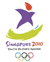 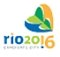 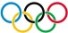 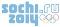 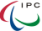 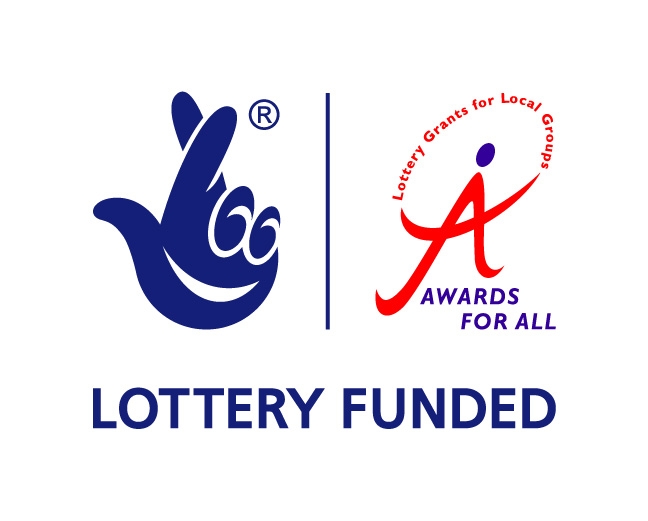 